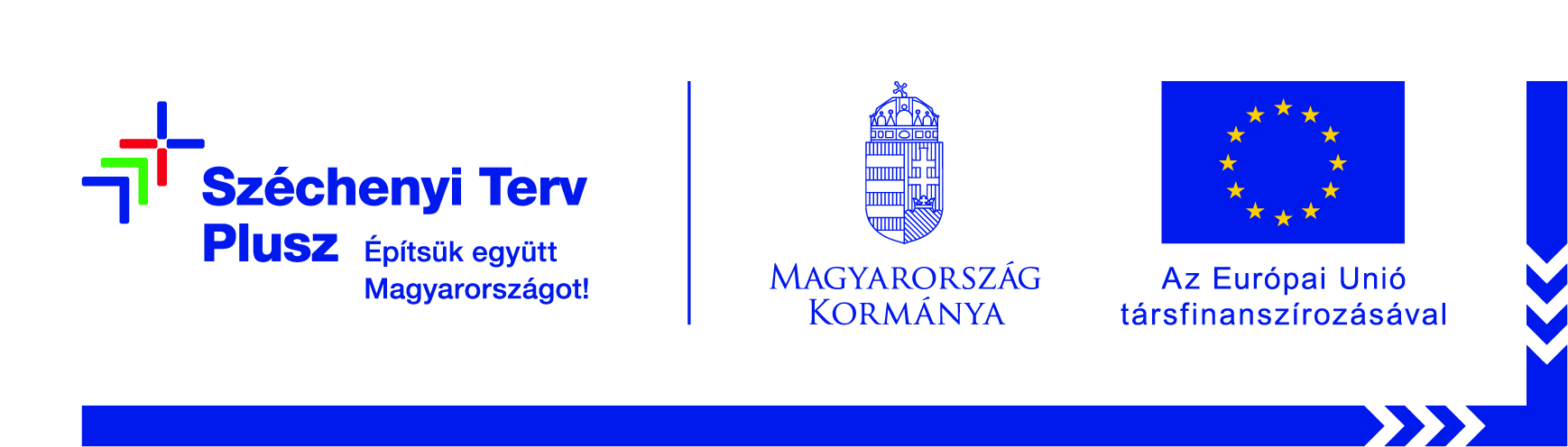 Adatkezelési tájékoztatóa Hajdú-Bihari Termékdíj adományozásához kapcsolódóanHajdú-Bihar Vármegye Önkormányzata a Hajdú-Bihari Termékdíj elnyerésére pályázó személyek személyes adatait tiszteletben tartja, elismeri az információs önrendelkezésükhöz való jogukat, ezért kiemelt figyelmet fordít arra, hogy a mindenkor hatályos adatvédelmi jogszabályokban foglalt követelményeknek megfelelően járjon el.A Hajdú-Bihari Termékdíj, amely a Terület- és Településfejlesztési Operatív Program keretében megvalósult TOP-5.1.1-15-HB1-2016-00001 azonosító számú „Hajdú-Bihar megyei foglalkoztatási megállapodás, foglalkoztatási-gazdaságfejlesztési együttműködés” című projektben került megalapításra, és a TOP_PLUSZ-3.1.1-21-HB1-2022-00001 azonosító számú „Hajdú-Bihar megyei foglalkoztatási-gazdaságfejlesztési együttműködés” projekt keretében kerül pályáztatásra, odaítélésre. I. Általános rendelkezésekVonatkozó jogszabályok:AZ EURÓPAI PARLAMENT ÉS A TANÁCS (EU) 2016/679 RENDELETE 
(2016. április 27.) természetes személyeknek a személyes adatok kezelése tekintetében történő védelméről és az ilyen adatok szabad áramlásáról, valamint a 95/46/EK rendelet hatályon kívül helyezéséről (általános adatvédelmi rendelet, a továbbiakban: GDPR), az információs önrendelkezési jogról és az információszabadságról szóló 2011. évi CXII. törvény (a továbbiakban: Info tv.).Az adatkezelés célja: Hajdú-Bihar Vármegye Önkormányzatának Közgyűlése a 10/2021. (VII. 9.) határozatával fogadta el a Hajdú-Bihari Termékdíj adományozásának szempontrendszerét, melynek célja, hogy megvalósuljon a hagyományos, kézműves és tájjellegű termékeink és mezőgazdasági élelmiszereink magas minőségi színvonalának elismerése, a vármegyében előállított termékek népszerűsítése, ismertségének növelése, az ilyen termékeket gyártók piaci lehetőségeinek bővítése, a piacra jutásának segítése, valamint a fogyasztók hozzásegítése a minőségtudatos, környezetbarát termék kiválasztásában.Az adatkezelés célja a TOP_PLUSZ-3.1.1-21-HB1-2022-00001 azonosítószámú projekt keretében meghirdetett Hajdú-Bihari Termékdíj minősítés használatára jogosító feltételek vizsgálata, beazonosítás, a pályázat elbírálása és kapcsolattartás, valamint a termékdíj használatára jogosult termelőkről történő nyilvántartás vezetése, a Hajdú-Bihari Termékdíj minősítés használatára fennálló jogosultsági feltételek fennállásának felülvizsgálata.A Hajdú-Bihari Termékdíj minősítés használatára jogosult, a nyilvántartásban szereplő személyekkel Hajdú-Bihar Vármegye Önkormányzata rendszeres kapcsolatot kíván tartani, az utánkövetéssel/felülvizsgálattal kapcsolatos feladatok ellátása érdekében, tájékoztatással élni feléjük az előállított termékeket érintő esetleges értékesítési, további minősítési lehetőségekről, a vármegyénkben található termelői piacokról, aktuális rendezvényekről, vásárokról, melyeken megjelenhetnek és árusíthatják, bemutathatják, stb. termékeiket.Az Adatkezelők megnevezése, elérhetőségei:Hajdú-Bihar Vármegye ÖnkormányzataPostacím: 4024 Debrecen, Piac u. 54.E-mail: elnok@hbmo.hu Telefon:06-52-507-519Honlap: www.hbmo.huHajdú-Bihar Vármegyei Önkormányzati HivatalPostacím: 4024 Debrecen, Piac u. 54.E-mail: jegyzo@hbmo.hu Telefon:06-52-507-524Honlap: www.hbmo.huA kezelt személyes adatok köre:A Természetes személy, őstermelő, kistermelő, családi gazdálkodó, egyéni vállalkozó, továbbá a mikro- vagy kisvállalkozás, középvállalkozás hivatalos képviselőjének neve, címe, telefonszáma és e-mail címe. Az adatkezelés jogalapja: A minősítés használatára vonatkozó pályázat elbírálása érdekében szükséges a megjelölt adatok megadása, melyek alapján a „Hajdú-Bihari Termékdíj” használati jogát bíráló 5 fős bizottság vizsgálja. Az adatkezelés az adatkezelőre ruházott közérdekű, illetve közhatalmi jogosítvány gyakorlásának keretében végzett feladat végrehajtásához szükséges (GDPR rendelet 6. cikk (1) bekezdés e) pont). Az adatszolgáltatás elmaradása a „Hajdú-Bihari Termékdíj” használatára történő pályázat értékelésének elmaradását eredményezi. Az adatkezelés időtartamaA személyes adatokat a minősítést el nem nyerő termelők esetében az előírt projektdokumentációra irányadó megőrzési határidő (2034. 12. 31.) leteltéig, a minősítés használatára jogosultságot szerző termelők személyes adatait a megőrzési határidő leteltét követően is, visszavonásig, illetve a jogosultság fennállásáig kezeljük.Az e-mailben történő megkeresések, hírlevelek lemondására a minősítés használatára pályázók bármikor jogosultak.Ki lesz az Ön által megadott adatok kezelésére még feljogosítva:A benyújtott pályázatban megadott személyes adatait a pályázatot értékelő, a döntést előkészítő és döntéshozó személyek a pályázattal kapcsolatos feladataik során, valamint a Magyar Államkincstár, mint Közreműködő Szervezet, az Irányító Hatóság feladatait ellátó minisztérium, továbbá jogszabály alapján ellenőrzésre jogosult szervezetek, hatóságok, természetes személyek.Az adatok tárolási módja: A Hajdú-Bihar Vármegyei Önkormányzati Hivatal Adatkezelőnél kezelésre kerülő személyes adatok elektronikusan, illetőleg papír formátumban kerülnek tárolásra.Adatbiztonsági intézkedésekAz Adatkezelők gondoskodnak az általuk kezelt személyes adatok biztonságáról, megteszik azokat a lehetséges technikai intézkedéseket, amelyek biztosítják, a felvett, tárolt, illetve kezelt adatok védettségét, óvja azokat a megsemmisüléstől, jogosulatlan felhasználástól és megváltoztatásuktól.A személyes adatokat 24 órás őrzéssel védett épületben, illetve saját, dedikált szerveren kerül tárolásra. A szerver Hajdú-Bihar Vármegye Önkormányzata tulajdonában található, a kezelt adatokat az Adatkezelők harmadik országba nem továbbítják.Az Adatkezelők gondoskodnak a következőkről:- a tárolt adatokhoz belső rendszeren keresztül vagy közvetlen hozzáférés útján kizárólag az arra feljogosított személyek, és kizárólag az adatkezelés céljával összefüggésben férjenek hozzá, - a felhasznált eszközök szükséges, rendszeres karbantartásáról, fejlesztéséről,- az adatokat tároló eszköz megfelelő fizikai védelemmel ellátott zárt helyiségben történő elhelyezéséről, és annak fizikai védelméről,- a különböző nyilvántartásokban tárolt adatok közvetlenül ne legyenek összekapcsolhatók és az érintetthez rendelhetők.II. Önt az adatkezeléssel kapcsolatban az alábbi érintetti jogok illetik meg:1. Előzetes tájékozódáshoz való jogÖnnek joga van ahhoz, hogy az adatkezeléssel összefüggő tényekről az adatkezelés megkezdését megelőzően tájékoztatást kapjon, melyre vonatkozóan jelen tájékoztatóban szereplő információk közlésével tesznek eleget az Adatkezelők.2. Az Ön hozzáférési joga Ön tájékoztatást, visszajelzést kérhet bármely Adatkezelőtől, hogy a személyes adatainak kezelése folyamatban van-e, és amennyiben az adatkezelés folyamatban van, Ön jogosult arra, hogy hozzáférést kapjon a kezelt személyes adataihoz, illetve az alábbi információkhoz:• az adatkezelés célja;• az Ön személyes adatainak kategóriái;• azon személyek vagy szervek, szervezetek, akikkel vagy amelyekkel az Ön személyes adatait közölték, vagy közölni fogják;• az Ön személyes adatai tárolásának tervezett időtartama, vagy ha ez nem lehetséges, ezen időtartam meghatározásának szempontjai;• Ön kérelmezheti az Adatkezelőtől személyes adatainak helyesbítését, törlését vagy az adatok kezelésének korlátozását, és tiltakozhat személyes adatai kezelése ellen;• Ön panasztételi jogát a Nemzeti Adatvédelmi és Információszabadság Hatósághoz fordulva gyakorolhatja;• az adatok forrása.2. Az Ön helyesbítéshez való jogaKérheti, hogy az Adatkezelők indokolatlan késedelem nélkül helyesbítsék az Önre vonatkozó pontatlan személyes adatokat, illetve Ön kérheti hiányos személyes adatainak kiegészítését.3. Az Ön törléshez való jogaKérheti, hogy az Adatkezelők indokolatlan késedelem nélkül töröljék az Önre vonatkozó személyes adatokat, különösen akkor,az Ön adataira már nincs szükség abból a célból, amelyből azokat az Adatkezelő gyűjtötte vagy kezelte;ha Ön a GDPR 21. cikk (1) bekezdése alapján tiltakozik az adatkezelése ellen, és nincs elsőbbséget élvező jogszerű ok az adatkezelésreha az Ön adatait jogellenesen kezelték;a személyes adatokat az adatkezelőre alkalmazandó uniós vagy tagállami jogban előírt jogi kötelezettség teljesítéséhez törölni kell.4. Az Ön joga az adatkezelés korlátozásáhozKérésére az Adatkezelők korlátozzák a személyes adataira vonatkozó adatkezelést, ha az alábbiak valamelyike teljesül:amennyiben Ön vitatja a személyes adatai pontosságát, ez esetben a korlátozás arra az időtartamra vonatkozik, amely lehetővé teszi, hogy ellenőrzésre kerüljön a személyes adatok pontossága;az adatkezelés jogellenes, és Ön ellenzi az adatok törlését, és ehelyett kéri azok felhasználásának korlátozását; már nincs szükség a személyes adatokra az adatkezelés céljából, de Ön igényli azokat jogi igények előterjesztéséhez, érvényesítéséhez vagy védelméhez,az érintett a GDPR 21. cikk (1) bekezdése szerint tiltakozott az adatkezelés ellen; ez esetben a korlátozás arra az időtartamra vonatkozik, amíg megállapításra nem kerül, hogy az adatkezelő jogos indokai elsőbbséget élveznek-e az érintett jogos indokaival szemben.5. A tiltakozáshoz való jogAz érintett jogosult arra, hogy a saját helyzetével kapcsolatos okokból bármikor tiltakozzon személyes adatainak a GDPR 6. cikk (1) bekezdésének e) pontján alapuló kezelése ellen, amennyiben Ön szerint az Adatkezelők az Ön adatait a jelen tájékoztatóban megjelölt céllal összefüggésben nem megfelelően kezelik. Ebben az esetben az adatkezelő a személyes adatokat nem kezelheti tovább, kivéve, ha az adatkezelő bizonyítja, hogy az adatkezelést olyan kényszerítő erejű jogos okok indokolják, amelyek elsőbbséget élveznek az érintett érdekeivel, jogaival és szabadságaival szemben, vagy amelyek jogi igények előterjesztéséhez, érvényesítéséhez vagy védelméhez kapcsolódnak.6. A személyes adatok helyesbítéséhez vagy törléséhez, illetve az adatkezelés korlátozásához kapcsolódó értesítési kötelezettségAz Adatkezelők minden olyan címzettet tájékoztatnak a helyesbítésről, törlésről, korlátozásról, akivel, vagy amellyel a személyes adatokat közölték, kivéve, ha ez lehetetlen, vagy aránytalanul nagy teherrel, erőfeszítéssel jár. Az Ön kérésére erről tájékoztatást nyújtunk.Ön a fenti jogait bármelyik Adatkezelő részére eljutatott kérelem útján gyakorolhatja:Név: Hajdú-Bihar Vármegye ÖnkormányzataPostacím: 4024 Debrecen, Piac u. 54.E-mail: elnok@hbmo.huHajdú-Bihar Vármegyei Önkormányzati HivatalPostacím: 4024 Debrecen, Piac u. 54.E-mail: jegyzo@hbmo.huAmennyiben Ön tájékoztatást kér az Adatkezelőktől, a tájékoztatást a beérkezéstől számított 30 napon belül kötelesek az Ön számára megadni.Amennyiben Ön az adatainak helyesbítését, törlését, vagy zárolását kéri, a kérelem elbírálásáról az Adatkezelők a beérkezéstől számított 30 napon belül kötelesek a kérelmet elbírálni, és döntésének megfelelően gondoskodnak az adat 5 napon belül történő helyesbítéséről, törléséről, illetve zárolásáról. A kérelem elutasítása esetén az Adatkezelők Önt erről közvetlenül értesítik, mely tartalmazza az elutasítás ténybeli és jogi indokait, továbbá a bírósághoz, valamint illetékes hatósághoz fordulás lehetőségét.III. NyilvánosságTájékoztatom, hogy az Ön által közölt személyes adatok közül - kizárólag az Ön kifejezett hozzájárulása esetén – az Ön által megjelölt személyes adatokat hozza nyilvánosságra Hajdú-Bihar Vármegye Önkormányzata az általa működtetett honlapokon. A tájékoztató elfogadásával hozzájárulását adja továbbá ahhoz, hogy a „Hajdú-Bihari Termékdíj” átadásához kapcsolódó nyilvános rendezvény alkalmával Önről kép-és/vagy hangfelvétel készüljön, és azokat Hajdú-Bihar Vármegye Önkormányzata a TOP_PLUSZ-3.1.1-21-HB1-2022-00001 azonosítószámú „Hajdú-Bihar megyei foglalkoztatási-gazdaságfejlesztési együttműködés” projekt elszámolásával, illetve kommunikációs tevékenységével összefüggésben (sajtóközlemények, sajtóhírek, közösségi médiában történő megjelenés, projekt kiadvány, stb.) felhasználja, nyilvánosságra hozza.IV. Panasz benyújtásának jogaTájékoztatom, hogy amennyiben megítélése szerint az Adatkezelők tevékenységükkel, vagy mulasztással jogsértést követtek el az Önre vonatkozó személyes adatok kezelésével vagy feldolgozásával kapcsolatban, panasz benyújtására jogosult a Nemzeti Adatvédelmi és Információszabadság Hatósághoz.Nemzeti Adatvédelmi és Információszabadság Hatóság, 1055 Budapest, Falk Miksa utca 9-11., Telefon: +36 (1) 391-1400, Fax: +36 (1) 391-1410, E-mail: ugyfelszolgalat@naih.hu, Honlap: www.naih.huV. Bírósághoz fordulás lehetőségeLehetősége van továbbá bírósághoz is fordulni az Adatkezelőkkel szemben jogai megsértése esetén. Az eljárás megindítására az Adatkezelők székhelye szerinti, vagy az Ön lakóhelye, vagy tartózkodási helye szerinti törvényszék előtt van lehetősége. VI. Részletes szabályokAz Ön jogaira, jogai érvényesítésére irányadó további szabályokat az Európai Parlament és a Tanács (EU) 2016/679 rendelete (2016. április 27.) a természetes személyeknek a személyes adatok kezelése tekintetében történő védelméről és az ilyen adatok szabad áramlásáról, valamint a 95/46/EK rendelet hatályon kívül helyezéséről (általános adatvédelmi rendelet) szóló rendelet (GDPR) 12-23. cikkei, valamint a 77-82. cikkei tartalmazzák.